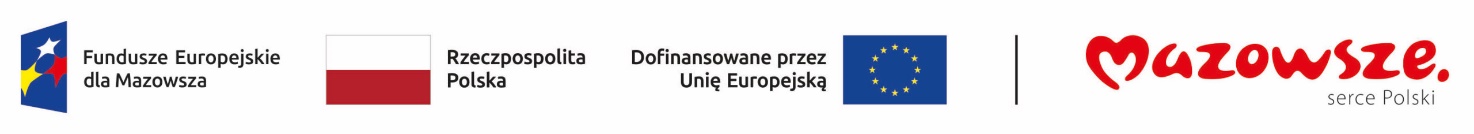 Miejski Urząd Pracy w Płocku od 01.07.2023 r. realizuje projekt „Aktywizacja zawodowa osób bezrobotnych w Mieście Płocku (I)” w ramach Funduszy Europejskich dla Mazowsza 2021-2027, Priorytet VI Fundusze Europejskie dla aktywnego zawodowo Mazowsza, Działanie 6.1 Aktywizacja zawodowa osób bezrobotnych. Głównym celem projektu jest zwiększenie aktywności zawodowej 160 (97 kobiet, 63 mężczyzn) osób bezrobotnych zarejestrowanych w Miejskim Urzędzie Pracy w Płocku.Grupą docelową projektu jest 160 osób (97 kobiet, 63 mężczyzn) z utrudnionym dostępem do rynku pracy zarejestrowanych w Miejskim Urzędzie Pracy w Płocku, jako osoby bezrobotne, należące do jednej lub kilku grup w szczególności znajdujących się w trudnej sytuacji na rynku pracy: osoby młode w wieku 18 - 29 lat,osoby długotrwale bezrobotne, osoby w wieku 50 lat i więcej, osoby z wykształceniem odpowiadającym poziomowi ISCED 3 i niższym, osoby z niepełnosprawnością,kobiety, migranci (w rozumieniu art. 87 ustawy z dnia 20 kwietnia 2004 r. o promocji zatrudnienia i instytucjach rynku pracy).Udzielenie wsparcia będzie poprzedzone identyfikacją potrzeb uczestnika projektu, m.in. poprzez diagnozę deficytów w zakresie umiejętności cyfrowych (a w razie potrzeby – uzupełnieniem poziomu kompetencji), umiejętności kluczowych dla zielonej transformacji tj. umiejętności ekologicznych, umiejętności niezbędnych w zawodach związanych z usługami zdrowotnymi i opiekuńczymi oraz poprzez diagnozę potrzeb szkoleniowych lub walidacyjnych, możliwości doskonalenia zawodowego oraz opracowanie lub aktualizację Indywidualnego Planu Działania dla każdego uczestnika projektu.W ramach projektu przewidziano do realizacji następujące zadania:Gwarancja dla młodzieży (wyłącznie dla osób młodych w wieku 18-29 lat), w tym:Staże dla 10 osób (w 2023 r. 5 osób i w 2024 r. 5 osób),Bony na zasiedlenie dla 29 osób (w 2023 r. 11 osób i w 2024 r. 18 osób),Jednorazowe środki na podjęcie działalności gospodarczej dla 8 osób (w 2023 r. 4 osoby i w 2024 r. 4 osoby),Staże dla 67 osób w wieku 30 lat i więcej (w 2023 r. 22 osoby i w 2024 r. 45 osób)Jednorazowe środki na podjęcie działalności gospodarczej dla 46 osób w wieku 30 lat i więcej (w 2023 r. 23 osoby i w 2024 r. 23 osoby).Uczestnicy korzystający z ww. programów zostaną objęci formami bezkosztowymi: pośrednictwem pracy i/lub poradnictwem zawodowym.Dzięki udziałowi w projekcie osoby bezrobotne znajdujące się w szczególnej sytuacji na rynku pracy: uzyskają wsparcie w zakresie wyborów dotyczących kwestii zawodowych, staną się bardziej atrakcyjne, jako potencjalni pracownicy dzięki zdobytemu doświadczeniu zawodowemu po odbyciu stażu, otworzą własną działalność gospodarczą lub podejmą pracę w innej miejscowości dzięki otrzymanemu wsparciu finansowemu.Powyższa pomoc przyczyni się do zaktywizowania większej liczby osób bezrobotnych, a tym samym do zyskania większych szans na zatrudnienie.Przewidywanym rezultatem projektu jest podjęcie zatrudnienia (łącznie z prowadzącymi działalność na własny rachunek) przez 83 osoby bezpośrednio po opuszczeniu projektu, tj. do czterech tygodni od zakończenia udziału w projekcie. Działania świadczone w Miejskim Urzędzie Pracy w Płocku będą odbywać się w budynku dostępnym architektonicznie dla osób z niepełnosprawnościami (m.in. wyznaczone miejsca parkingowe, platforma przy wejściu głównym, windy, schody z poręczami, szerokie klatki, korytarze i drzwi, toaleta przystosowana do potrzeb osób z niepełnosprawnościami). Do budynku i wszystkich jego pomieszczeń można wejść z psem asystującym i psem przewodnikiem. Klienci Miejskiego Urzędu Pracy w Płocku mają możliwość skorzystania z tłumacza języka migowego na miejscu. Po dokonaniu zgłoszenia urząd zapewnia obsługę osoby uprawnionej, w terminie przez nią wyznaczonym lub z nią uzgodnionym.Okres realizacji projektu: 01.07.2023 r. – 31.12.2024 r.Wartość projektu: 3 633 801,49 PLNWysokość wkładu Funduszy Europejskich: 3 088 731,20 PLNSzczegółowe informacje na temat projektu można uzyskać w biurze projektu tj. w Miejskim Urzędzie Pracy w Płocku, ul. 3 Maja 16, 09-400 Płock, pok. 108 (I piętro). Dane kontaktowe:Oferty stażu – Dział Pośrednictwa Pracy, Sala Obsługi Osób Bezrobotnych (II piętro), tel. 24 367-18-44 lub 48, e-mail oferty.pracy@mup.plock.eu Organizacja staży oraz przyznanie bonu na zasiedlenie – Dział Instrumentów Rynku Pracy, pok. 209 (II piętro), tel. 24 367-18-38, e-mail instrumenty@mup.plock.euPrzyznanie jednorazowo środków na podjęcie działalności gospodarczej - Dział Instrumentów Rynku Pracy, pok. 211 (II piętro), tel. 24 367-18-37, e-mail instrumenty@mup.plock.euKoordynator projektu – pok. 108 (I piętro), tel. 24 367-18-34, e-mail projekty@mup.plock.eu  Wnioski na poszczególne formy wsparcia są przyjmowane w ramach oddzielnie ogłaszanych naborów. Informacje o naborach umieszczane są na stronie MUP w Płocku: www.mupplock.praca.gov.pl w zakładce Rynek pracy – Aktualności urzędu.#FunduszeUE